Academic ProfileComputer ProficiencyMs OfficeBasic Computer Knowledge Extracurricular ActivitiesNational Institute Of SalesEntrepreneur Development ProgrammeReferencesDECLARATION            I declare all the information provided above is true to best of my knowledge.Date:						                    Name and SignaturePlace:								      SIRAJUDDEEN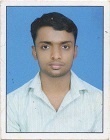 E-mailSiraj.187461@2freemail.com Personal DataSex: maleNationality: IndianMarital Status: SingleDate of Birth	: 10-05-1989Religion & Caste: Islam, MappilaHobbiesDriving, browsing, StrengthConfidence, Problem Solving Skills, Self Control , very punctual , and  sincereLinguistic SkillsEnglish, Malayalam, Hindi Arabic (reading and writing) ObjectiveBeing an MBA (Finance & Human resources), I aspire to work in highly audacious environment. I would like to utilize my attitude, professional approach in this field and shine as a star in the career galaxy. Further, I desire to lead goal-oriented team to accomplish the organisational objectives and grow further in their career. EducationMaster of Business Administration-MBA (2011-2013)Specialisations ( Finance & Human resources)AL- AMEEN Institute of Management Studies, Bangalore, Karnataka, India (Bangalore University)Bachelor of Business Management-BBM (2008-2011)     Specialised in Finance
    Nalanda College of Arts & Science, Perla, Kasaragod, Kerala, India (Kannur University). Projects“AN ORGANISATIONAL STUDY OF CAMPCO CHOCOLATE FACTORY, Puthur, Karnataka, India”      “A STUDY ON FOREIGN ECHANGE PRACTICES AND HEDGING TOOLS USED BY THREE MAJOR I.T. COMPANIES”Experience1 Year experience as an assistant HR manager in KVR Kasaragod, Kerala, IndiaAreas of InterestHuman Resource Management And International HRMCost And Management AccountingInter National FinanceCOURSEINSTITUTIONPERIODYEAR OF PASSINGAGGREGATEM.B.A(Marketing & Finance)AL- AMEEN Institute of Management Studies, Bangalore, Karnataka, India (Bangalore University)2011-20132013First classB.B.M (Finance)Nalanda College of Arts & Science, Perla, Kasaragod, Kerala (Kannur University)2008-20112011C+(2.14/4 weighted)12th CommerceGovt.H S S Cherkala Central(Board of Higher Secondary Examination, Kerala)March-2008200855.5%10th Navajeevana High School Peradala,(General Educational Department Secondary School Leaving Certificate, Govt. Of Kerala)March-2005200565.89%